潔淨科技季刊版面格式指引Clean Technology Author Guidelines for Paper and Poster Submission Format 第一作者姓名1，第二作者姓名2*，第三作者姓名31第一作者學校與單位2第二作者學校與單位3第三作者學校與單位*通訊作者(Corresponding author):author@affiliation.country【摘要】 本文提供潔淨科技季刊稿件格式詳例。中文論文摘要應寫在此處。摘要本身應為單一段落，並無分段。所有數位（句子之起首字除外）應用半型阿拉伯數字。整段摘要（包括標點符號）以300字為限。此外，在摘要之後加上最多5個關鍵字。關鍵字： 關鍵字1；關鍵字2；關鍵字3；關鍵字4；關鍵字5Abstract: This document provides a template for Clean technology paper submission. The English abstract of your paper should appear here. The abstract itself should be a single paragraph and is typed in italic format, that is, without paragraph indentation. Type all numbers except those that begin a sentence as Arabic numerals. The abstract should not exceed 300 words. In addition, include at most 5 keywords of your paper immediately after the abstract. Keywords: keyword one, keyword two, keyword three, keyword four, keyword five前言本文將說明潔淨科技季刊的稿件格式，此格式適用於短篇論文以及張貼論文。作者煩請務必依照由中華潔淨技術協會所提供的格式編排論文稿件。請使用此範本編排中文論文。當使用範本時，請在文字處理器（即微軟™ Word）內選擇“檔案＞另存新檔＂及以一個新的檔案名稱存檔，然後以有關內容取代各標題及正文。編排論文作者應先使用微軟™ Word編排論文稿件，中華潔淨技術協會只接受Word 格式的檔案。請選用A4格式紙張（21 × 29.7公分[8.27 × 11.7英寸]）。文章版面邊距上下及左右均為2.00公分、雙欄。所有內容，包括正文、圖像及表格等必須置於版面邊界以內，段落需使用左右對齊，文章長度不超過8頁。論文標題中英文論文標題須置於首頁頂端中央。中文標題字型為標楷體、14點、粗體，雙倍行距。英文標題置於中文標題之後一行。英文標題字型為Times New Romans、12點、粗體，單倍行距。英文標題中的名詞、代名詞、動詞、形容詞及副詞等之起首字母均須用大楷；唯冠詞、連接詞及介詞等之起首字母除外，除非該字詞乃英文標題的起首。如標題（中英文亦然）長於一行，每行之間以雙行距分隔。請於英文標題後插入一正文空白行。作者及作者單位作者姓名及作者單位須置於英文標題一空白行之後。字型為標楷體、10點，置中及單倍間距。先鍵入作者的姓名，然後開新行再鍵入其單位，再開新行及鍵入通訊作者電郵地址。請於通訊作者電郵地址後插入一空白行。如論文有多於一位元作者及來自不同單位，請將第二名作者的單位置於首名作者的資料以後。如有多於一位元作者及來自相同單位，將作者的共同單位請使用同一行。摘要及關鍵字在作者資料及一空白行以後，以標楷體、12點、粗體靠左鍵入【摘要】以作中文摘要標題。在中文摘要標題以後鍵入一空格，然後以標楷體、12點鍵入中文摘要的內容。整段中文摘要（包括標點符號）以300字為限及不分段。在摘要以後起一新行，以標楷體、12點、粗體、斜體靠左鍵入關鍵字：以作中文關鍵字標題。在關鍵字標題以後鍵入一空格，然後以標楷體、12點、粗體、斜體鍵入最多5個中文關鍵字。關鍵字之間以分號分隔。在中文關鍵字後插入一正文空白行，在空白行以後，以Times New Romans、12點、粗體、靠左鍵入Abstract:以作英文摘要標題。在英文摘要標題以後鍵入一空格，然後以Times New Romans、10點、斜體鍵入英文摘要的內容。英文摘要（不包括標點符號）以120字為限及不分段。在英文摘要以後起一新行，以Times New Romans、10點、靠左鍵入Keywords:以作英文關鍵字標題。在英文關鍵字標題以後鍵入一空格，然後以Times New Romans、10點、粗體、斜體鍵入最多5個英文關鍵字。關鍵字之間以comma（逗號）分隔。在英文關鍵字後插入一正文空白行。正文及引文正文為標楷體、11點、單行行距。每段首行皆自左內縮0.63公分（0.2英吋）。其餘行靠左開始。所有正文皆左右切齊。段與段之間勿加入空白行。文章內容標題建議包括前言(簡介)、文獻回顧、實驗方法、結果與討論、結論、參考文獻。引文格式請參考9.引用文獻指引撰寫。須在引用內容旁注明參考文獻數字，符號採阿拉伯數字(1、2、3….)，Times New Roman字型、11號，用中括號將數字包含起來[1]。第一層標題第一層標題，例如「1.前言」使用標楷體、12點、粗體，單行行距及靠左。在標題編號數字後加一點(.)。7.1. 第二層標題第二層標題使用標楷體、12點、粗體、斜體，單行行距及靠左。在每一標題編號數字後加一點(.)，例如「7.1.」。在標題後鍵入一空格，然後鍵入該小節的內容。7.1.1. 第三層標題及以後 應避免使用類似這段落的次次小節。如無可避免，使用標楷體、12點、斜體，單行行距及靠左鍵入第三層標題。在標題後鍵入一空格，然後鍵入該次次小節的內容。次次小節的第一段可使用「第三層標題以後文字」樣式(其格式跟正文相同)，而其餘段落則使用正文格式。第四層或以上的標題的格式跟第三層標題相同。圖像與表格稿件可以含有圖像與表格。圖像檔案格式須為微軟™ Word所支援。建議使用通用影像檔格式例如.gif及.jpg。而表格則可以是任何在文字處理器內提供的款式。表格的部分以APA格式為基礎，附表題意置於表上方，可參考表1為範例。以簡要為原則。表1 APA範例表格圖像及表格說明應用標楷體、11點及置中。圖像及表格須分開編號。將圖像說明置於圖像之下，圖像解析度不低於300dpi，盡量以TIFF為主，其餘可接受JPEG、GIF、PNG檔，將表格說明置於表格之上。請參考下列圖像1、圖像2為例。
圖1. 圖像範例1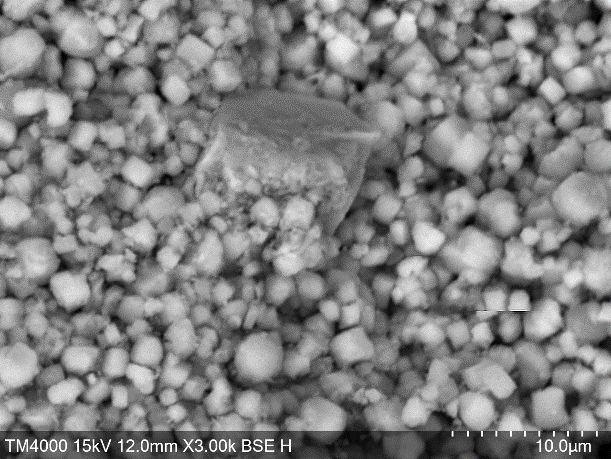 圖2. 圖像範例2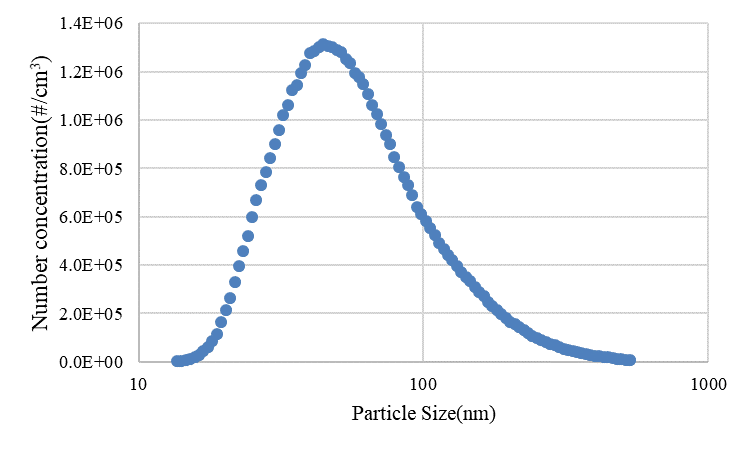 引用文獻在文中如有引用資料，須在引用內容旁注明參考文獻數字，符號採阿拉伯數字(1、2、3….)，Times New Roman字型、11號，用中括號將數字包含起來，例如:「此文書資料由於某某原因……造成……[1]」，並在參考文獻欄列出該文獻或書目資料。參考文獻置於全文最尾部份。以第一層標題樣式鍵入參考文獻（標楷體、12點、粗體）以作參考文獻標題，須加上標題編號，編號格式符號採阿拉伯數字(1、2、3….)，Times New Roman字型、11號，並用中括號將數字包含起來。將所有文獻或書目資料置於附注標題之下。中文文獻或書目應按第一作者或編者姓氏筆劃（如為機構亦同）排列，英文則依第一作者或編者姓氏之字母次序排列。請以APA 6th 的文獻資料引用格式列出文獻或書目資料。參考文獻（請參閱APA 6th 格式）[1]	作者甲（1996）。書名。城市：出版商。[2]	作者乙和作者丙（1997）。書名：副題。城市：出版商。[3]	作者丁、作者戊和作者己（1998）。文章題目。期刊名稱，期別，首頁數-尾頁數。[4] Alpha, A. (1996). Title of book. City: Publisher.  [5]	American Psychological Association. (2001). Publication manual of the American Psychological Association (5th ed.). Washington, DC: American Psychological Association.[6]	Beta, B., & Gamma, G. (1997). Title of book: Subtitle of book. City, ST: Publisher.[7]	Delta, D., Epsilon, E., & Zeta, Z. (1998). Title of journal article. Title of journal: Subtitle of journal, volume number (issue number), first page-last page.[8]	Theta, T. H., & Kappa, K. (2000). Online resource title. Retrieved from http://xxxxxxxx.xxxxxxxx.xxx表頭一表頭二表頭三項目一資料一資料二資料三項目二資料四資料五資料六